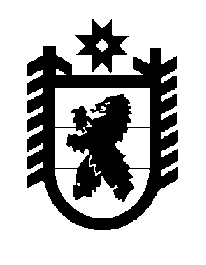 Российская Федерация Республика Карелия    ПРАВИТЕЛЬСТВО РЕСПУБЛИКИ КАРЕЛИЯРАСПОРЯЖЕНИЕот  24 июня 2019 года № 437р-Пг. Петрозаводск 1. Одобрить и подписать Дополнительное соглашение между Министерством экономического развития Российской Федерации, Правительством Республики Карелия и администрацией Надвоицкого городского поселения к Соглашению от 2 ноября 2017 года                            № С-257-СШ/Д14 о создании на территории муниципального образования «Надвоицкое городское поселение» Республики Карелия территории опережающего социально-экономического развития «Надвоицы» (далее – Дополнительное соглашение).2. Контроль за реализацией Дополнительного соглашения возложить на Министерство экономического развития и промышленности Республики Карелия. 
           Глава Республики Карелия                                                              А.О. Парфенчиков